ПРЕСС-РЕЛИЗКомментарий Министерства спорта РТ по поводу решения Национальной Федерации Флорбола РоссииМинистерство спорта Республики Татарстан пригласит руководство Национальной федерации флорбола России за стол переговоров. Так как считает, что решение НФФР необходимо пересмотреть. В Республике Татарстан на сегодняшний день флорболом занимается порядка 800 детей, развивается Школьная флорбольная лига, команды региона выступают на Всероссийских турнирах среди детских команд, команд-юниоров и с 2021 года выступает взрослая команда в чемпионате России. Благодаря слаженной работе Федерации флорбола Республики Татарстан и лично Габдрахманова Б.Р. команды региона регулярно занимают призовые места и становятся победителями турниров всероссийского значения. Помимо этого, Федерация флорбола РТ делает большой вклад в развитие инклюзии и помогает ребятам с особенностями развития социализироваться и чувствовать себя значимыми. Считаем, что в преддверии Единых игр специальной олимпиады, которые Казань примет в январе 2023 года запрет проводить чемпионат и первенство России на территории Республики Татарстан является нецелесообразным, а также личные амбиции функционеров не должны распространяться на развитие вида спорта в регионе.МИНИСТЕРСТВО СПОРТА РЕСПУБЛИКИ ТАТАРСТАНМИНИСТЕРСТВО СПОРТА РЕСПУБЛИКИ ТАТАРСТАН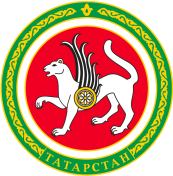 ТАТАРСТАН РЕСПУБЛИКАСЫ СПОРТ МИНИСТРЛЫГЫТАТАРСТАН РЕСПУБЛИКАСЫ СПОРТ МИНИСТРЛЫГЫул.Петербургская, д.12, г.Казань, 420107ул.Петербургская, д.12, г.Казань, 420107Петербургская урамы, 12 нче йорт, Казан шәһәре, 420107Петербургская урамы, 12 нче йорт, Казан шәһәре, 420107Тел.: (843) 222-81-01, факс: (843) 222-81-79. E-mail: mdmst@tatar.ru, http://minsport.tatarstan.ruТел.: (843) 222-81-01, факс: (843) 222-81-79. E-mail: mdmst@tatar.ru, http://minsport.tatarstan.ruТел.: (843) 222-81-01, факс: (843) 222-81-79. E-mail: mdmst@tatar.ru, http://minsport.tatarstan.ruТел.: (843) 222-81-01, факс: (843) 222-81-79. E-mail: mdmst@tatar.ru, http://minsport.tatarstan.ruТел.: (843) 222-81-01, факс: (843) 222-81-79. E-mail: mdmst@tatar.ru, http://minsport.tatarstan.ruТел.: (843) 222-81-01, факс: (843) 222-81-79. E-mail: mdmst@tatar.ru, http://minsport.tatarstan.ru